Snake Dice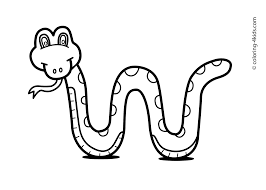 Directions:Take turns rolling dice. 
Add the dice together and put a counter/ button /cheerio or a Lego on that number..If your sum is 7, you have to cover a snake.Winner is the one who covers all of the numbers before the snakes.